Publicado en Barcelona el 03/09/2021 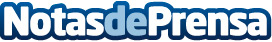 Schneider Electric y AVEVA unen las operaciones de minería de Vale para mejorar seguridad y sostenibilidadLos partners Schneider Electric y AVEVA están integrando las operaciones de 15 instalaciones distintas de Vale, para aumentar la seguridad, la sostenibilidad y la eficiencia de sus operacionesDatos de contacto:Noelia Iglesias935228612Nota de prensa publicada en: https://www.notasdeprensa.es/schneider-electric-y-aveva-unen-las Categorias: Internacional Nacional Ecología Software Ciberseguridad Industria Minera http://www.notasdeprensa.es